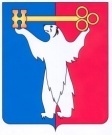 АДМИНИСТРАЦИЯ ГОРОДА НОРИЛЬСКАКРАСНОЯРСКОГО КРАЯРАСПОРЯЖЕНИЕ06.06.2024	 г. Норильск	     № 4215Об окончании отопительного   периода 2023-2024 годовВ связи с необходимостью проведения ремонтных работ на сетях тепловодоснабжения, учитывая короткий межотопительный период, в целях недопущения аварийных ситуаций на системах жизнеобеспечения муниципального образования город Норильск в предстоящем отопительном периоде 2024-2025 годов, руководствуясь Федеральным законом от 27.07.2010 № 190-ФЗ «О теплоснабжении»,           1. Завершить отопительный период 2023-2024 годов на территории муниципального образования город Норильск 10.06.2024.2. Опубликовать настоящее распоряжение в газете «Заполярная правда» и разместить его на официальном сайте муниципального образования город Норильск.Заместитель Главы города Норильскапо городскому хозяйству                              			         А.А. Добровольский